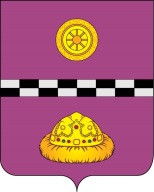 РЕШЕНИЕКЫВКÖРТÖДот  12.10.2016 г.  № 1041г. Емва,  Республика КомиОб утверждении перечня государственной собственности Республики Коми, принимаемой в муниципальную собственность муниципального образованиямуниципального района «Княжпогостский»В соответствии с Законом Республики Коми от 07.12.2005 г. № 134-РЗ «О порядке передачи государственного имущество Республики Коми в собственность муниципальных образований», руководствуясь Положением о порядке управления и распоряжения муниципальной собственностью муниципального района «Княжпогостский», утвержденного решением Совета муниципального района от 29.10.2007 г. № 58 Совет муниципального района «Княжпогостский»Решил:1. Утвердить перечень государственной собственности Республики Коми, принимаемой в муниципальную собственность муниципального образования муниципального района «Княжпогостский» согласно приложению  к настоящему решению.2. Управлению муниципальным имуществом, землями и природными ресурсами администрации муниципального района «Княжпогостский»  (Корнилова С.В.) осуществить передачу вышеуказанного имущества на баланс управления образования и молодежной политики администрации муниципального района «Княжпогостский» в соответствии с законодательством.3. Решение Совета муниципального района «Княжпогостский» от 18.07.2016г. № 86 «О принятии государственного имущества Республики Коми в муниципальную собственность муниципального района «Княжпогостский» отменить.4. Настоящее решение вступает в силу со дня его принятия.ЗаместительПредседателя Совета района		                                                  Т. И. БойкоПереченьгосударственной собственности Республики Коми, принимаемой в муниципальную собственность  муниципального образования муниципального района «Княжпогостский»Наименование объекта недвижимостиАдрес объекта недвижимостиОбщая площадь объекта недвижимости, кв.м.Нежилые помещения H-4, H-5, H-6, H-7, H-8, H-9, H-10Республика Коми, Княжпогостский район, г. Емва, ул. Пионерская, д. 20490,5